РЕАЛИЗАЦИЯ ПРОЕКТОВ «НАРОДНЫЙ БЮДЖЕТ» НА ТЕРРИТОРИИ СЕЛЬСКОГО ПОСЕЛЕНИЯ ОШТИНСКОЕ ВЫТЕГОРСКОГО МУНИЦИПАЛЬНОГО РАЙОНА ВОЛОГОДСКОЙ ОБЛАСТИ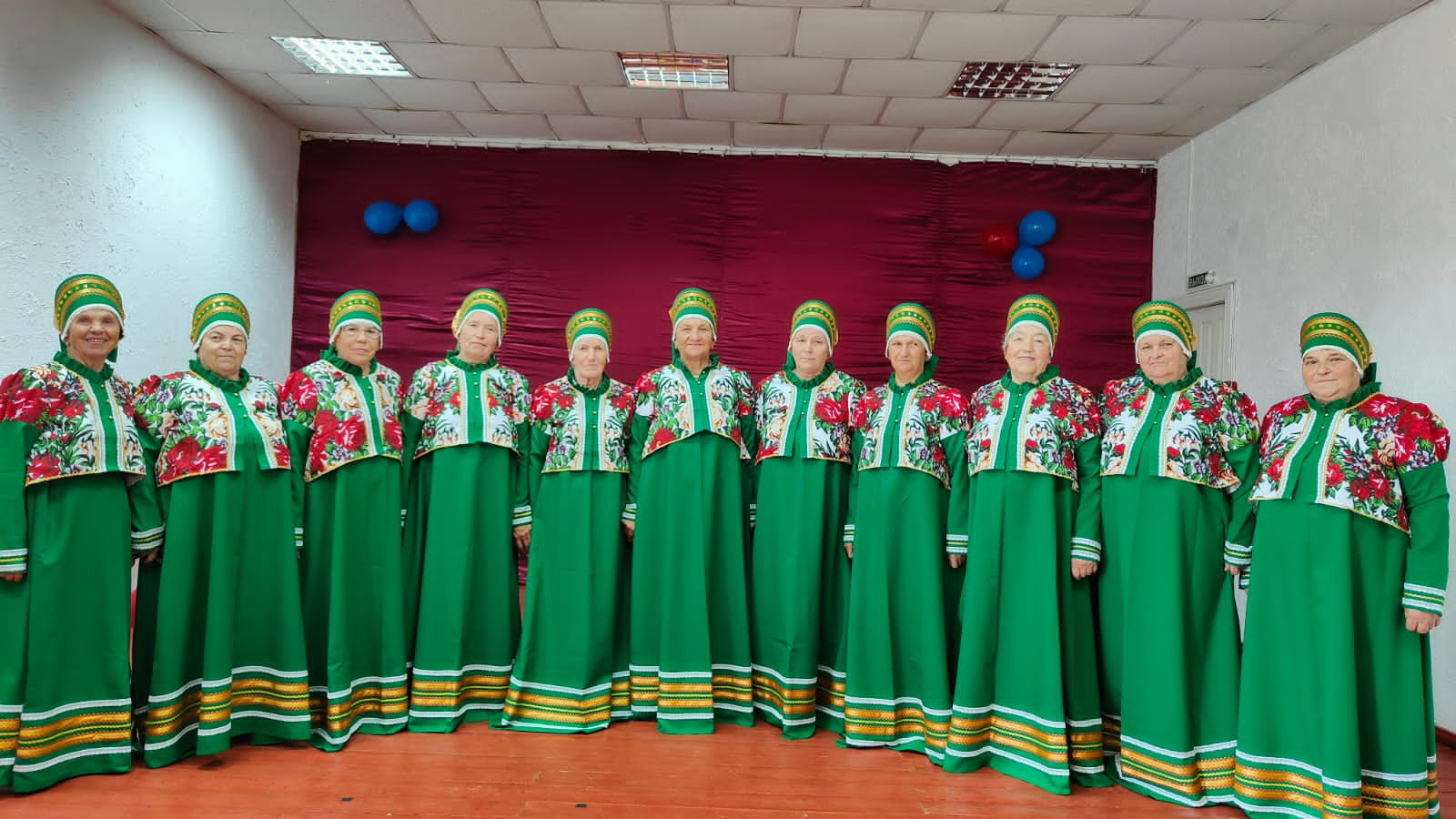 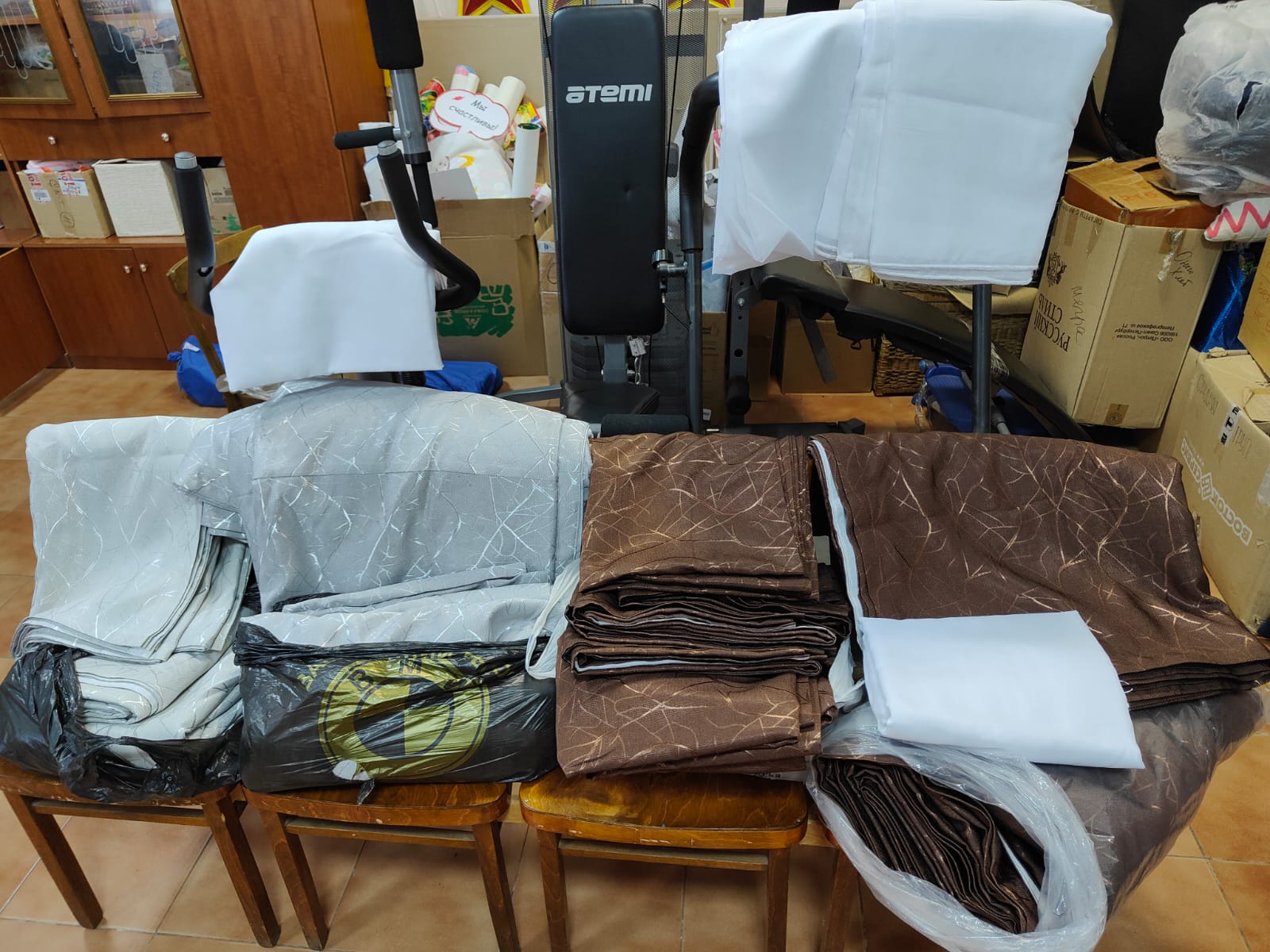 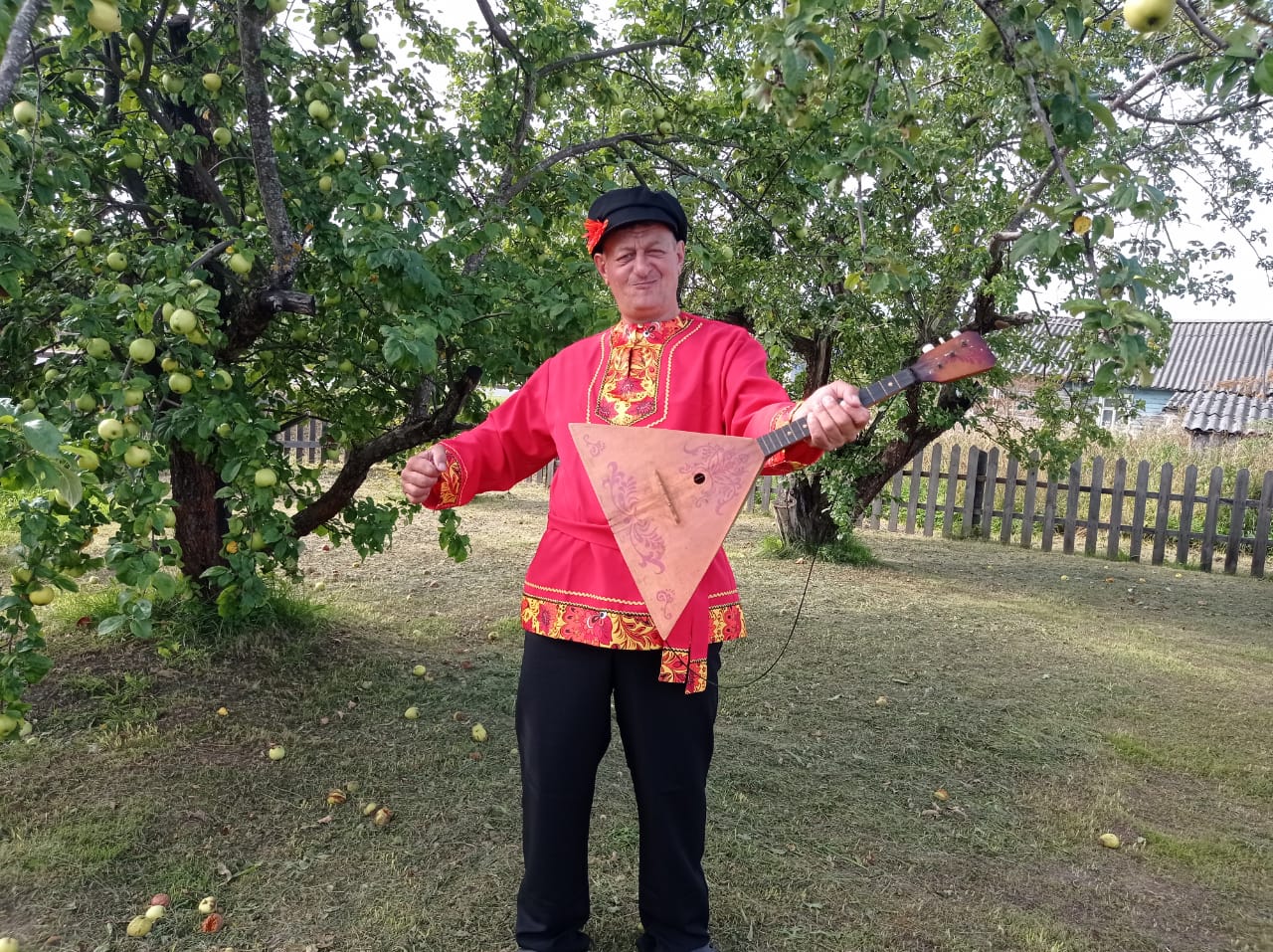 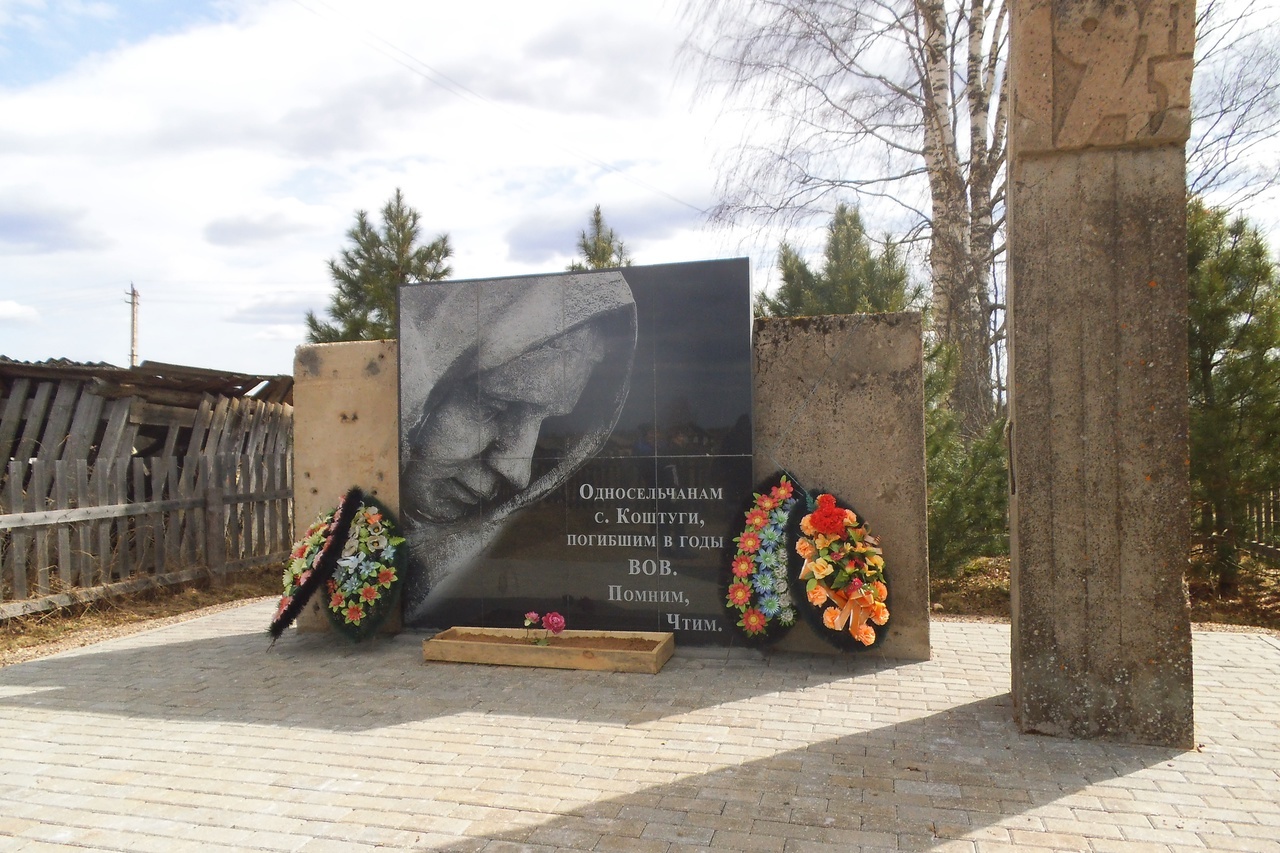 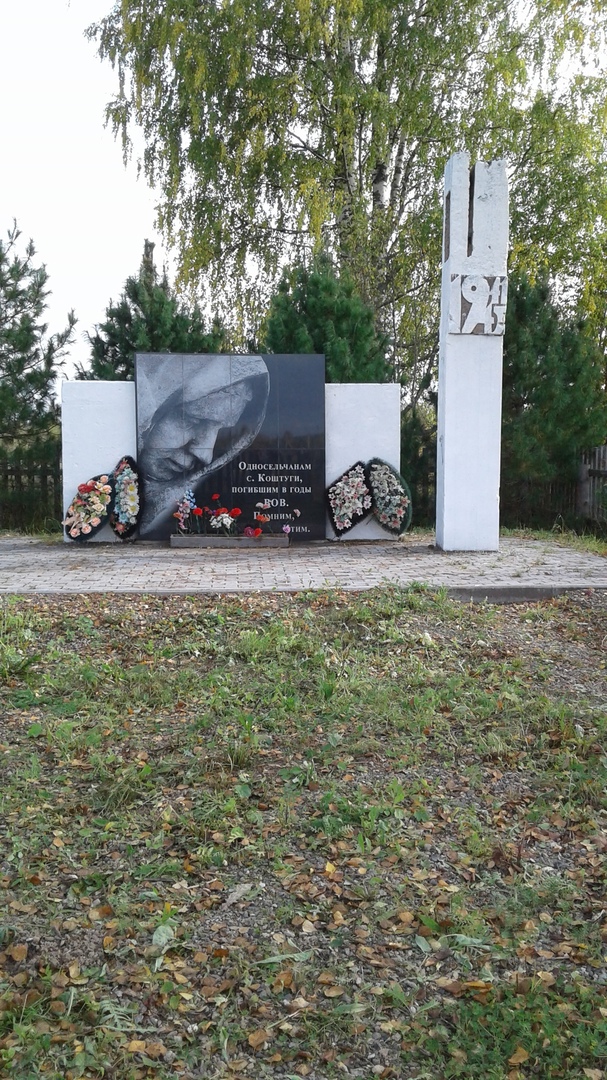 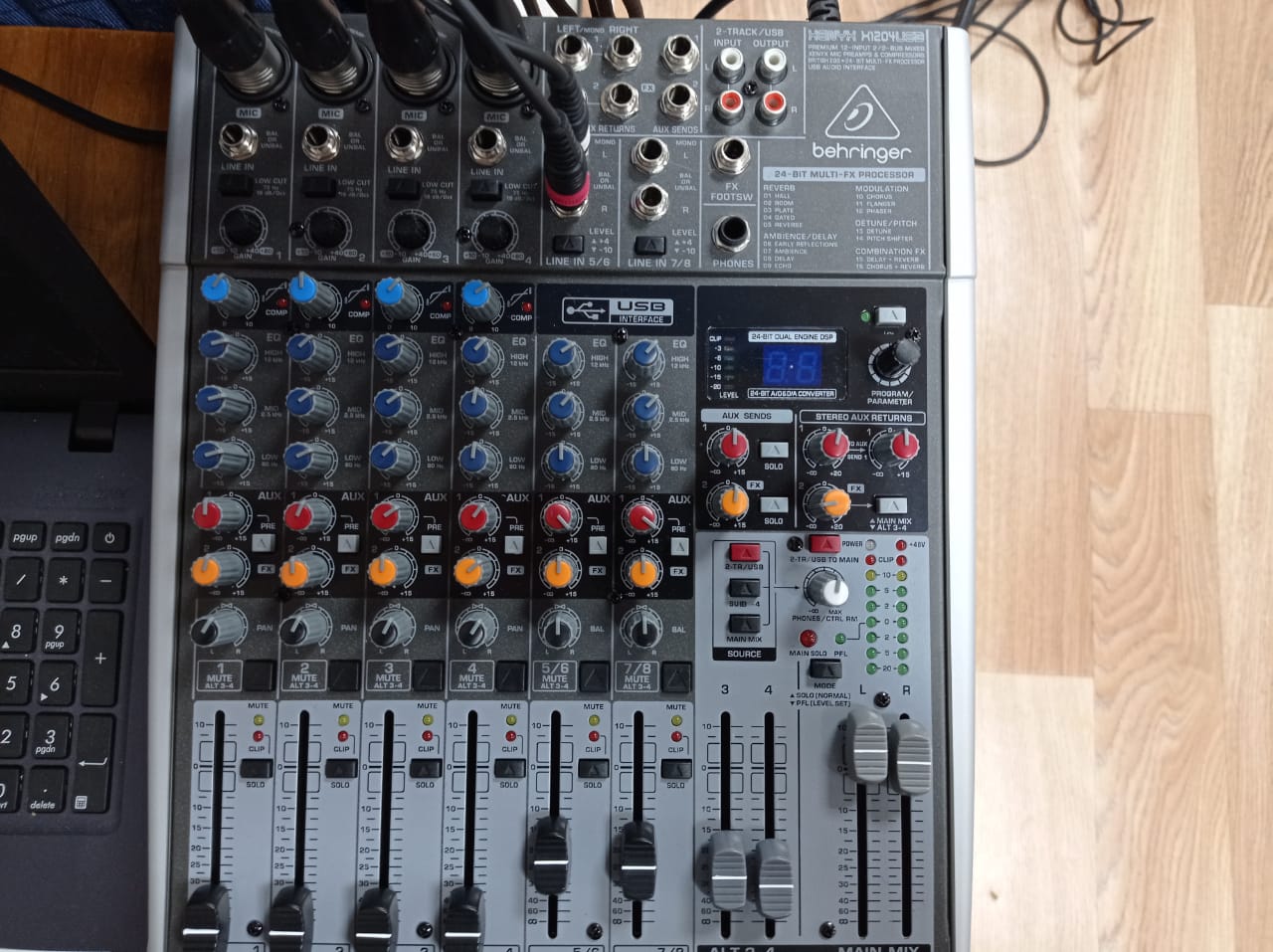 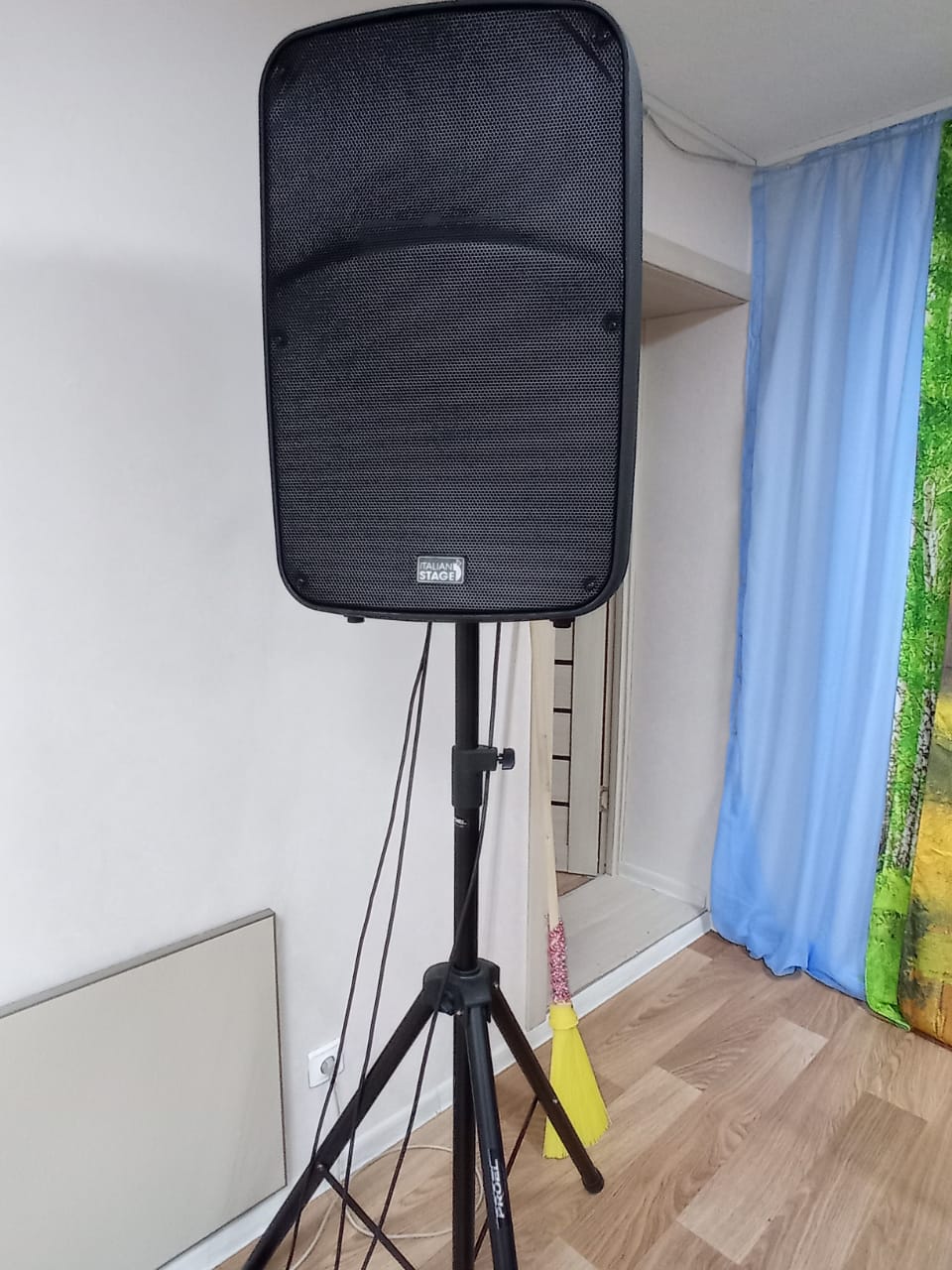 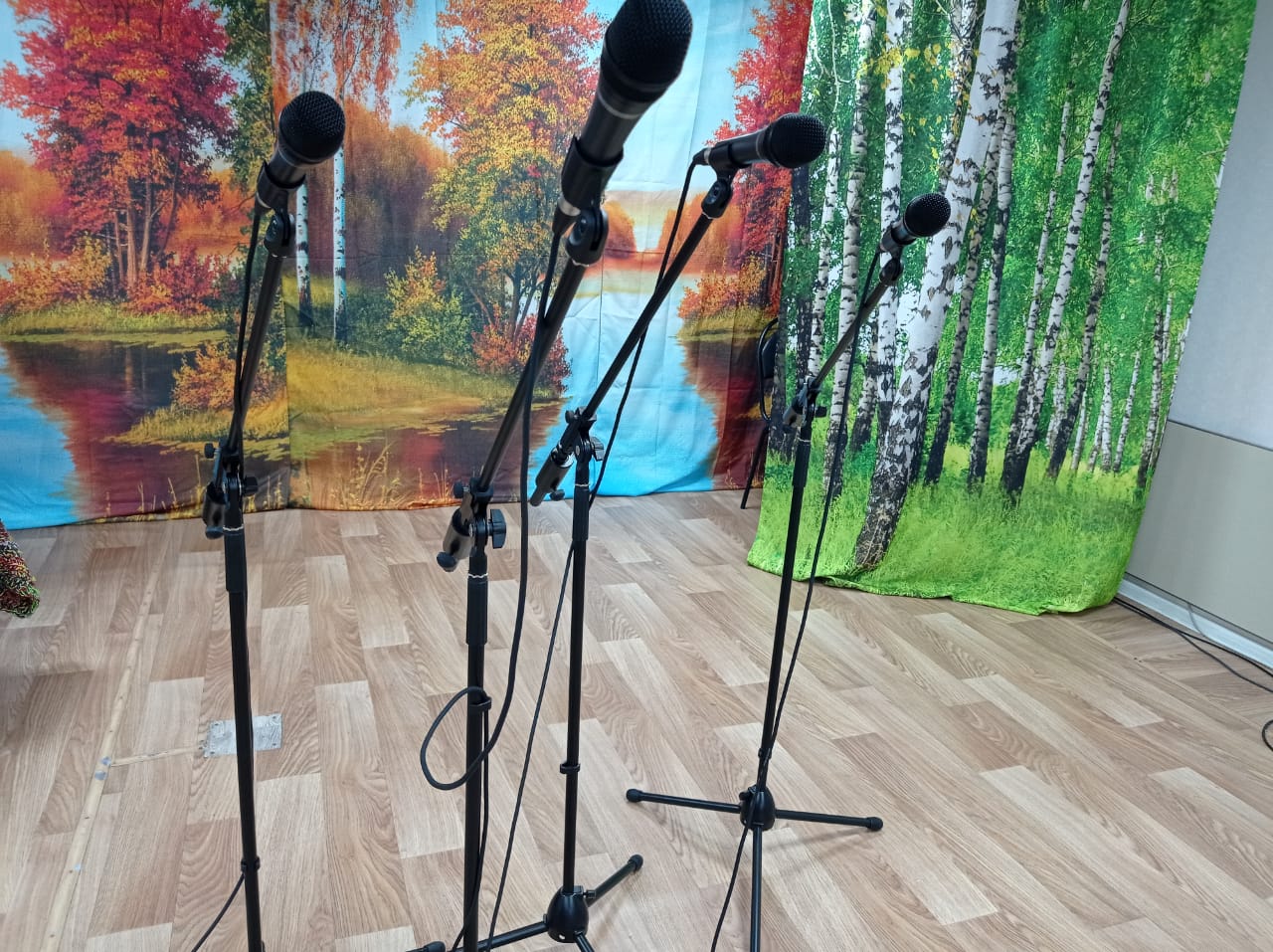 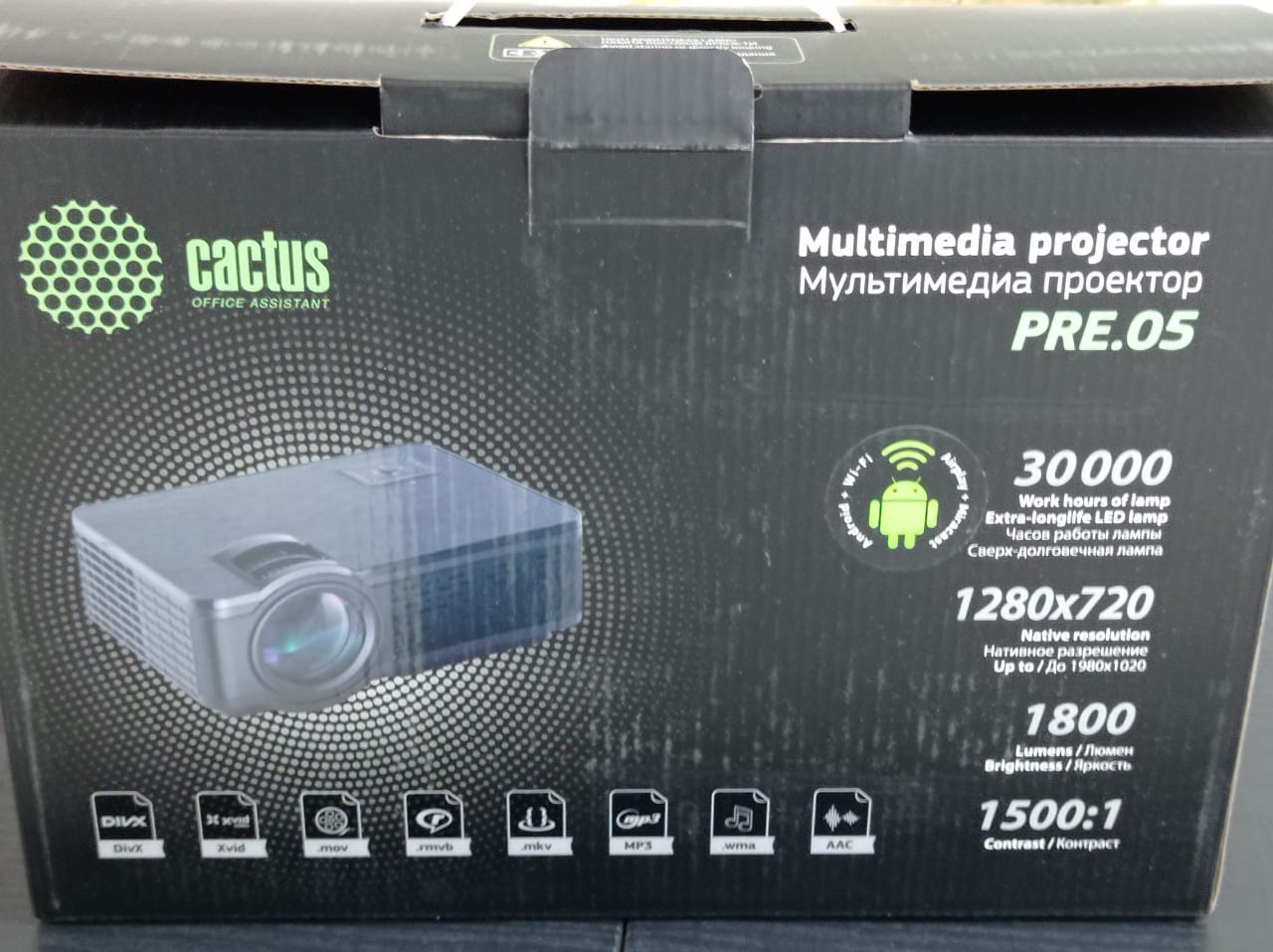 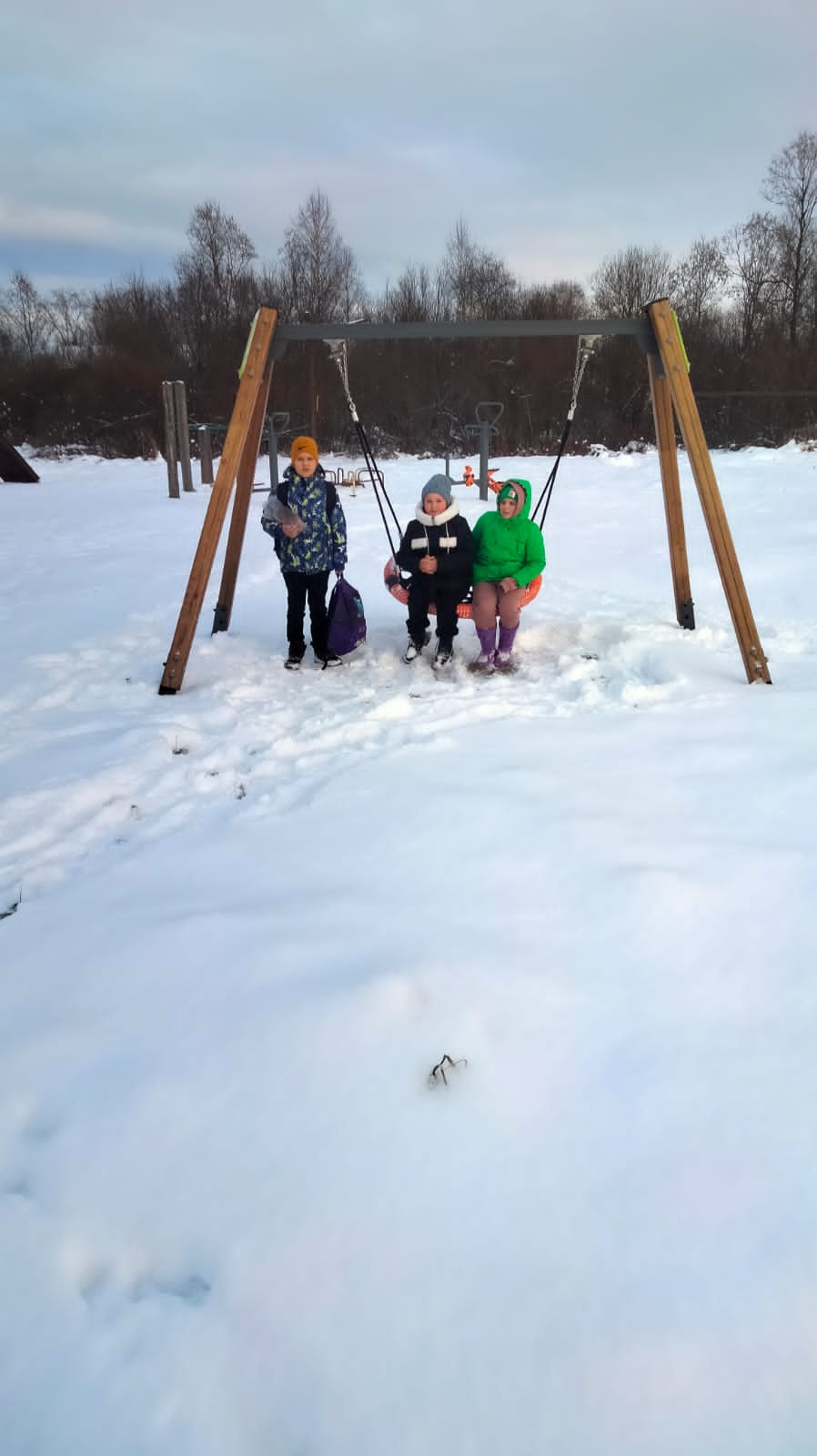 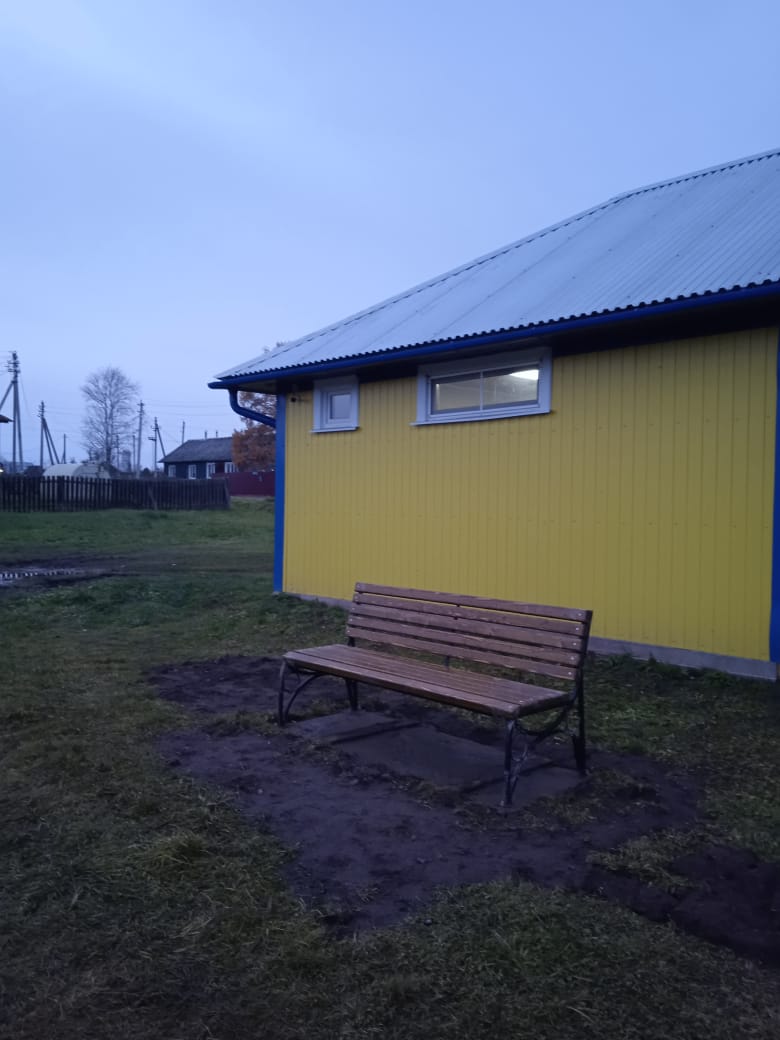 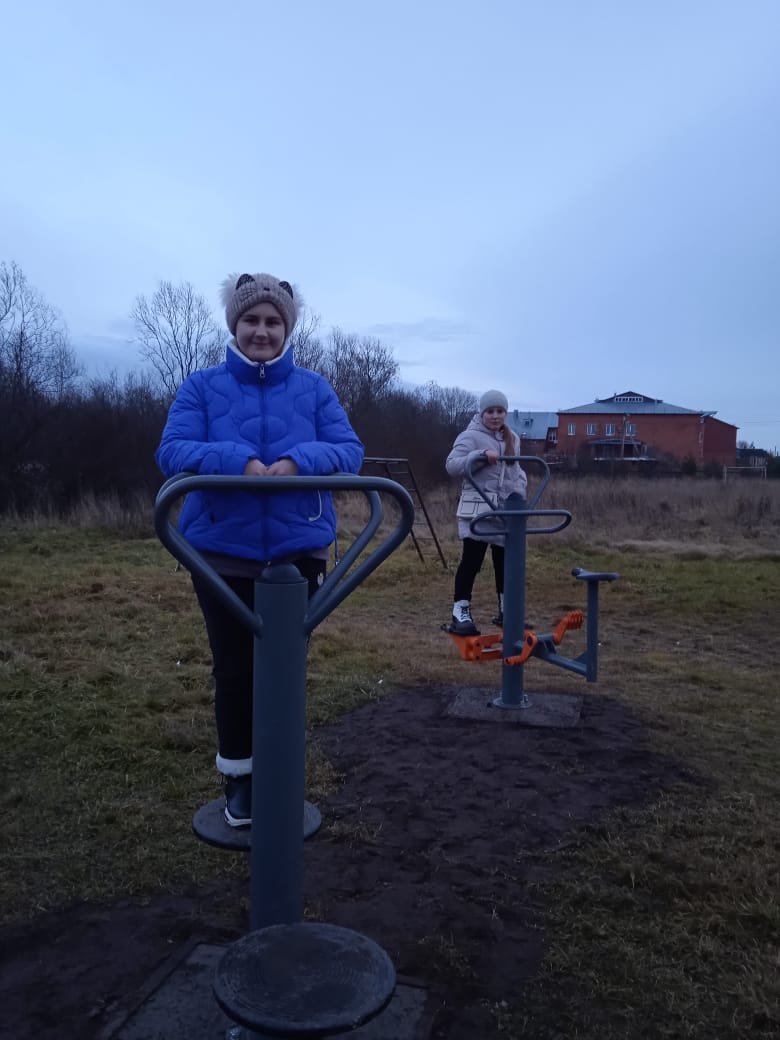 Площадка Мегра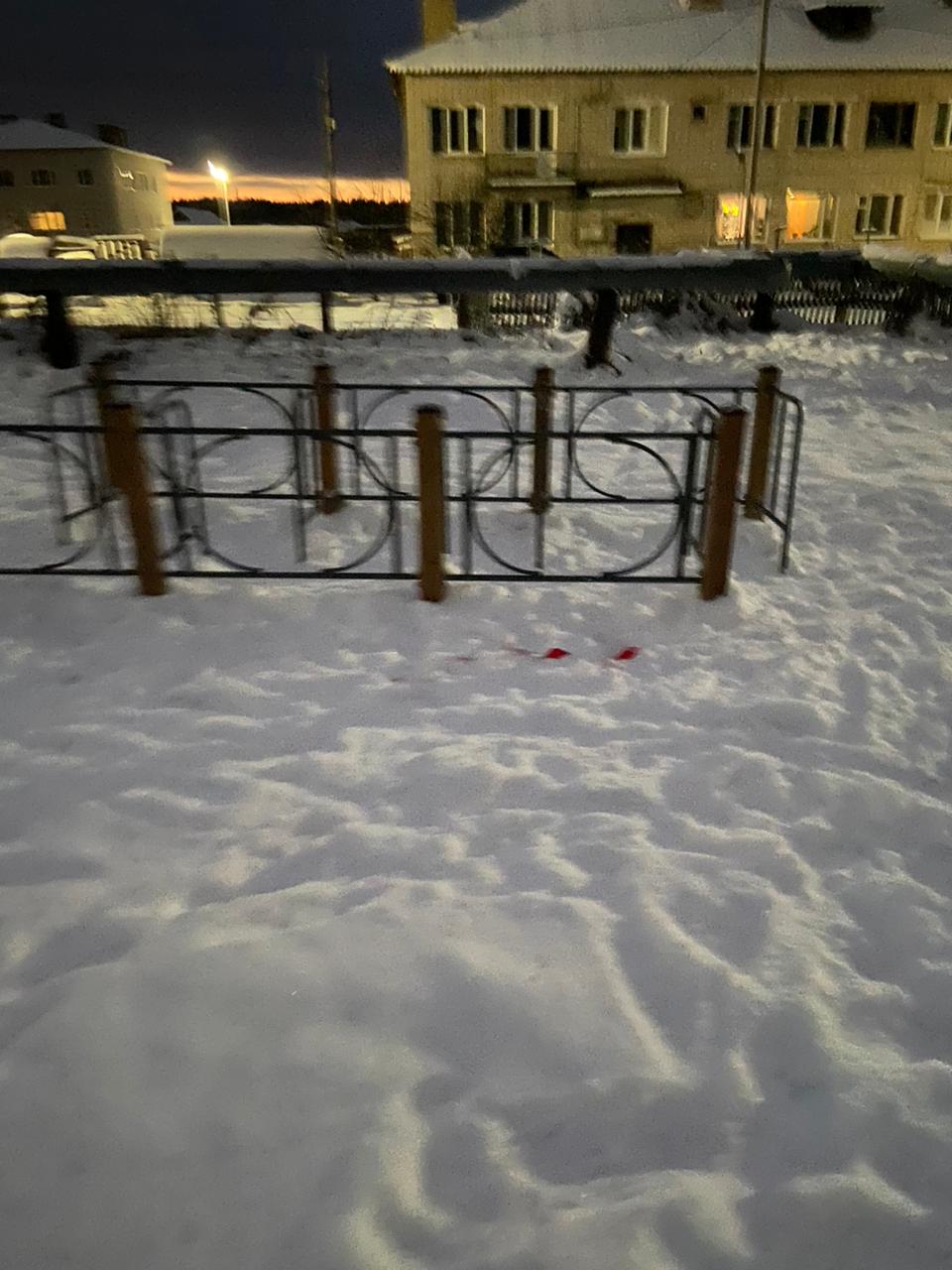 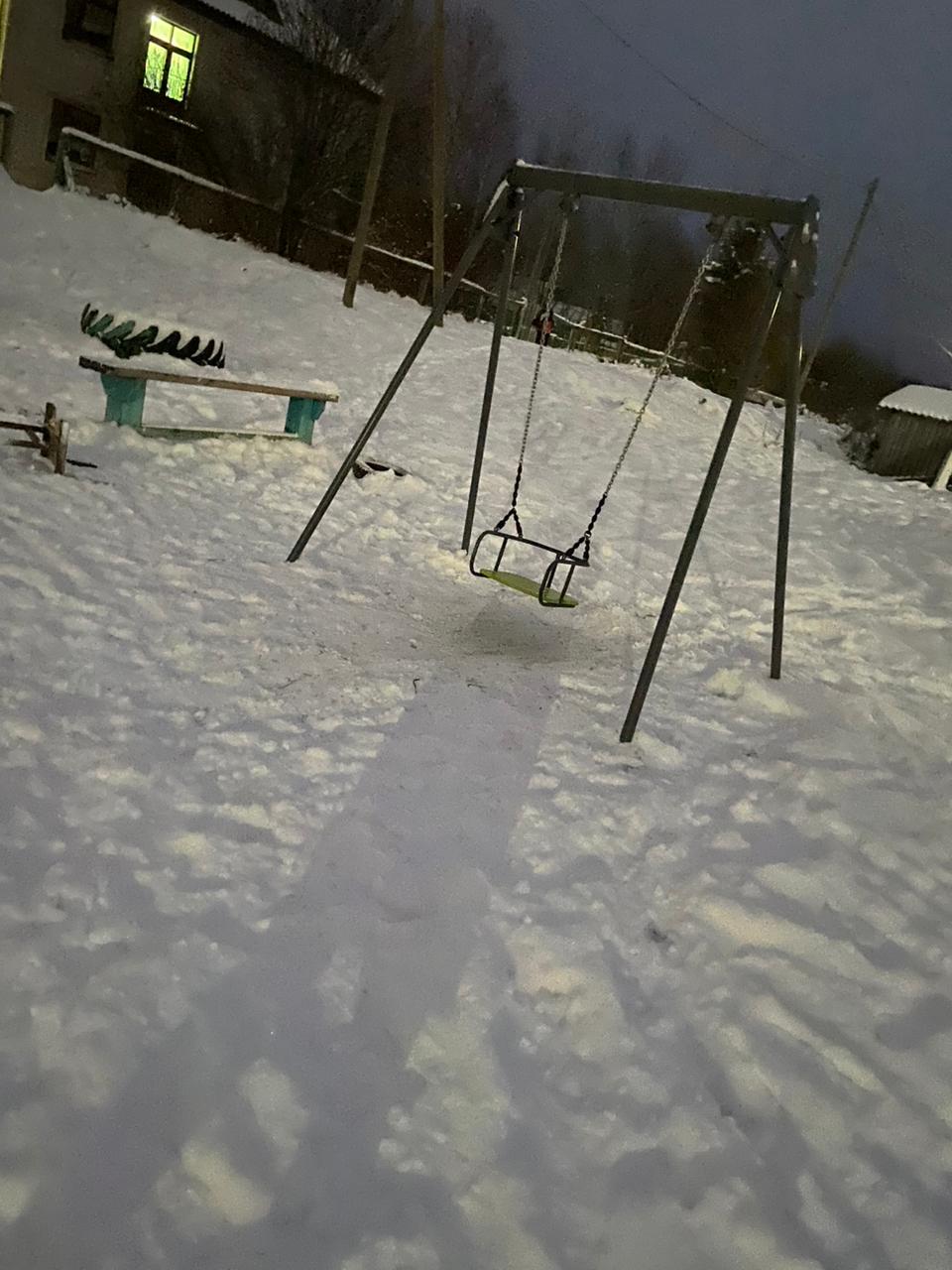 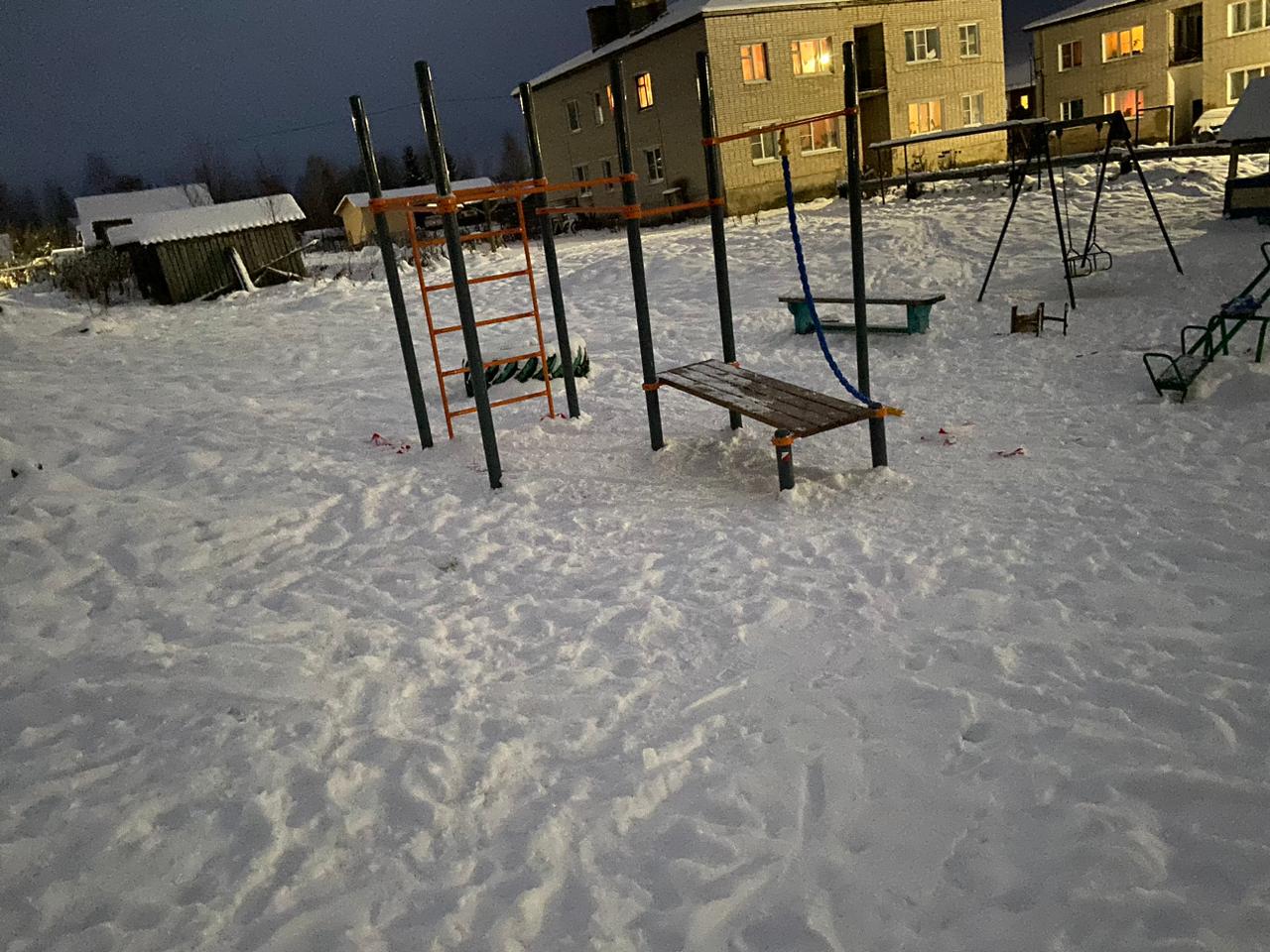 №п/пНаименование проектаСтоимость проекта, руб.Фото до реализации Фото после реализации1Приобретение музыкального оборудования для КУК СПО «Центр досуга «Мегра»125240,002Приобретение русских народных костюмов для КУК СПО «Центр досуга «Мегра»412099,003Приобретение одежды для сцены для КУК СПО «Центр досуга «Мегра»102165,004Благоустройство памятника»Скорбящая мать» в с.Коштуги87621,005Обустройство детской площадки в с.Мегра200000,006Обустройство детской площадки в с.Ошта248514,00